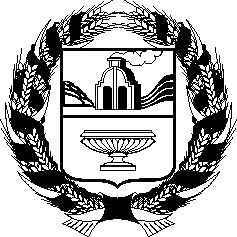 АЛТАЙСКОЕ КРАЕВОЕ ЗАКОНОДАТЕЛЬНОЕ СОБРАНИЕПОСТАНОВЛЕНИЕг. БарнаулВ соответствии со статьей 38 закона Алтайского края «Об Алтайском краевом Законодательном Собрании» Алтайское краевое Законодательное Собрание ПОСТАНОВЛЯЕТ:1. Одобрить Соглашение о межпарламентском сотрудничестве Сахалинской областной Думы и Алтайского краевого Законодательного Собрания.2. Направить настоящее постановление в Сахалинскую областную Думу.3. Настоящее постановление вступает в силу со дня его принятия.№О Соглашении о межпарламент-ском сотрудничестве Сахалинской областной Думы и Алтайского краевого Законодательного Собра-нияПроектПредседатель Алтайского краевого Законодательного СобранияА.А. Романенко